GEORGE AND LILIAN SCHIFF FOUNDATION STUDENTSHIPPROGRESS REPORT FORM FOR RENEWAL OF AWARDSThe Managers of the above award require progress reports from both award holders and their supervisors before considering the renewal of students’ awards for the next academic year. Students are asked to fill in sections A and B and to request their supervisors to fill in section C. Students should return this form electronically to postgraduatefunding@admin.cam.ac.uk by 1 March. Part A: Student’s progress report Part B: Financial statement (Please list the funds that you have available for the next academic year)Signed:							Date:Part C: Supervisor’s progress report Signed:							Date:The Student Funding Team will use the personal information on this form to update the Fund’s Managers on the scholar’s progress and to allow them to renew the scholarship. This is to fulfil our contractual obligations to scholars. We retain this information until the scholar graduates from his/her current degree, after which it is destroyed. For more information on how the University processed personal information, please see https://www.information-compliance.admin.cam.ac.uk/data-protection. 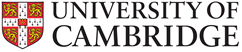 Student Funding Team Student Services Centre Name:Email address:Department:College:Name of Supervisor:Email address of Supervisor:Award start date:Award end date:Research topic:Research topic:Submission deadline:Family contribution:£Personal savings:£Loans:£Grants/Scholarships (please specify)£Total £Shortfall, if any, between anticipated expenditure and funds available£